Les factures d’achatAtelier 1 – Les éléments comptables de la facture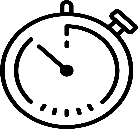 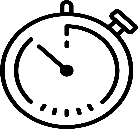 Identifier le plus rapidement possible des éléments d’une facture d’achat ! En entourant les valeurs comptables de la bonne couleur sur la facture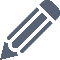 		Rouge = charge		Bleu = TVA		Noir = partenaire/tiers En reportant dans le tableau dédié ces valeurs  En renseignant la page web permettant de contrôler l’analyse précédente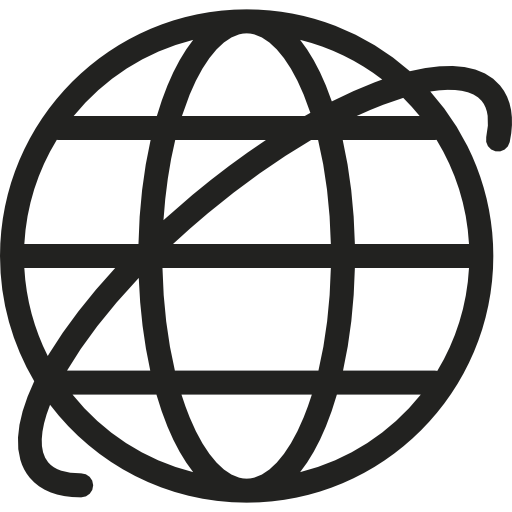 « Atelier1-1 – Les factures d’achat » à partir de l’intitulé du compte« Atelier1-2 – Les factures d’achat » à partir de l’intitulé du numéro de compte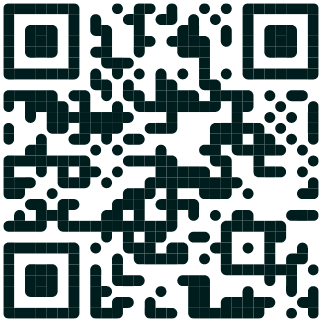 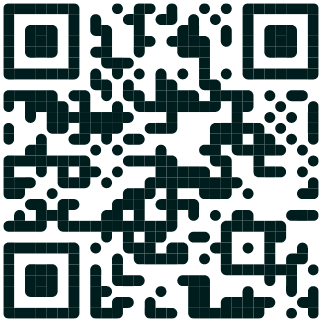 Document – Extrait du plan comptableAnnexe – Factures d’achat reçues des fournisseurs* cocher la case après vérification TTC = HT + TVA* cocher la case après vérification TTC = HT + TVAMon atelier pour m’entrainer à…Identifier les éléments comptables d’une facture d’achatIdentifier les comptes comptablesPrendre en compte la logique de la partie double Activité de NOTRE ENTREPRISEInstallation et entretien des toitures des maisons individuelles401000 Fournisseurs445660 TVA déductible sur ABS601000 Achats de matières premières (bois…)602000 Achats autres approvisionnements (crochets, clous, huile, etc.)606300 Fournitures et petit équipement (ciseaux, etc.)607000 Achats de marchandises (tuiles, ardoises…)624100 Transports sur achatsPOINT PFacture n° 15BRICOTOUTNOTRE ENTREPRISENOTRE ENTREPRISENOTRE ENTREPRISENOTRE ENTREPRISELe 24/05/20NLe 25/05/20NFacture n° 78DÉSIGNATIONMONTANTDÉSIGNATIONMONTANT10 palettes d’ardoise2 200,00Clous de toiture90,00Frais de transport40,00Crochets d’ardoises65,00Total HT2 240,00Total HT155,00TVA 20 %448,00TVA 20 %31,00TTC au comptant2 688,00TTC à 30 jours186,00Date etéchéanceDate etéchéanceN°Fact.HT - DÉBITHT - DÉBITTVA - DÉBITTVA - DÉBITTTC - CRÉDITTTC - CRÉDITVérif.TTCPOINT PDate etéchéanceDate etéchéanceN°Fact.CompteMontantCompteMontantCompteMontantVérif.TTCPOINT PPOINT PPOINT PTOTAUXTOTAUXPOINT PDate etéchéanceDate etéchéanceN°Fact.HT - DÉBITHT - DÉBITTVA - DÉBITTVA - DÉBITTTC - CRÉDITTTC - CRÉDITVérif.TTCBRICOTOUTDate etéchéanceDate etéchéanceN°Fact.CompteMontantCompteMontantCompteMontantVérif.TTCBRICOTOUTBRICOTOUTBRICOTOUTTOTAUXTOTAUXBRICOTOUTSCIERIE des VOSGESFacture n° 19POINT PFacture n° 20NOTRE ENTREPRISENOTRE ENTREPRISENOTRE ENTREPRISENOTRE ENTREPRISELe 26/05/20NLe 27/05/20NDÉSIGNATIONMONTANTDÉSIGNATIONMONTANTBois charpente : madriers1 250,00Ardoises bleues2 450,00Bois charpente : chevrons 1 470,00Tuiles vieille France2 150,00Frais de port30,00Frais de port40,00Total HT2 750,00Total HT4 640,00TVA 20 %550,00TVA 20 %928,00TTC sous huitaine3 300,00TTC à 30 jours fin de mois5 568,00Date etéchéanceDate etéchéanceN°Fact.HT - DÉBITHT - DÉBITTVA - DÉBITTVA - DÉBITTTC - CRÉDITTTC - CRÉDITVérif.TTCSCIERIEDate etéchéanceDate etéchéanceN°Fact.CompteMontantCompteMontantCompteMontantVérif.TTCSCIERIESCIERIESCIERIETOTAUXTOTAUXSCIERIEDate etéchéanceDate etéchéanceN°Fact.HT - DÉBITHT - DÉBITTVA - DÉBITTVA - DÉBITTTC - CRÉDITTTC - CRÉDITVérif.TTCPOINT PDate etéchéanceDate etéchéanceN°Fact.CompteMontantCompteMontantCompteMontantVérif.TTCPOINT PPOINT PPOINT PTOTAUXTOTAUXPOINT PBRICOMARCHÉFacture n° 63CASTORAMADoit :NOTRE ENTREPRISENOTRE ENTREPRISENOTRE ENTREPRISENOTRE ENTREPRISELe 28/05/20NLe 29/05/20NFacture n° 45DÉSIGNATIONMONTANTDÉSIGNATIONMONTANTTenailles pour tuiles25,00Pot traitement bois 20l135,00Ceintures porte-marteau 15,00Bois bastaing sapin980,00Marteau de charpentier45,00Ciseaux de charpentiers95,00TOTAL HT85,00Total HT1 210,00TVA 20 %17,00TVA 20 %242,00TTC à 30 jours102,00TTC fin de mois1 452,00Date etéchéanceDate etéchéanceN°Fact.HT - DÉBITHT - DÉBITTVA - DÉBITTVA - DÉBITTTC - CRÉDITTTC - CRÉDITVérif.TTCBRICOMARCHÉDate etéchéanceDate etéchéanceN°Fact.CompteMontantCompteMontantCompteMontantVérif.TTCBRICOMARCHÉBRICOMARCHÉBRICOMARCHÉBRICOMARCHÉTOTAUXTOTAUXBRICOMARCHÉDate etéchéanceDate etéchéanceN°Fact.HT - DÉBITHT - DÉBITTVA - DÉBITTVA - DÉBITTTC - CRÉDITTTC - CRÉDITVérif.TTCCASTORAMADate etéchéanceDate etéchéanceN°Fact.CompteMontantCompteMontantCompteMontantVérif.TTCCASTORAMACASTORAMACASTORAMACASTORAMATOTAUXTOTAUXCASTORAMA